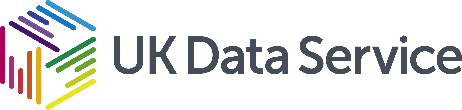 Grant Number: ES/R003165/1 Sponsor: JPI Urban Europe / ESRCProject title: LOOPERThe following files have been archived:Publications: (based on this data, if any)File nameFile description (Short description of content, sample size, format, any linking between different types of data, i.e. survey and interviews/focus groups)SonitusData.xlsNoise Monitor s/n 66 | #24, Manchester, M13 9UJ, 16/01/20 – 26/3/20, Roadside noise on Brunswick Street. 15 min readings, Fields =  Date, Time, LAeq [dB(A)], LAFmax [dB], LA10 [dB(A)], LA50 [dB(A)], LA90 [dB(A)], LCeq [dB(C)], LCFmax [dB], LC10 [dB(C)], LC50 [dB(C)], LC90 [dB(C)]37000002 (month).xlsCA-Traffic Black Cat Traffic Camera, Brunswick St, M13 9SX, monthly data, 5 min intervals, fields = date, time, count east/westbound, speed east/westbound. Gaps reflect outages as battery packs were used.37000003 (month).xlsCA-Traffic Black Cat Traffic Camera, Brunswick St, M13 9SR, monthly data, 5 min intervals, fields = date, time, count east/westbound, speed east/westbound. Gaps reflect outages as battery packs were used. 37000004 (month).xlsCA-Traffic Black Cat Traffic Camera, Hanworth Cl, M13 9LD, monthly data, 5 min intervals, fields = date, time, count east/westbound, speed east/westbound. Gaps reflect outages as battery packs were used. 